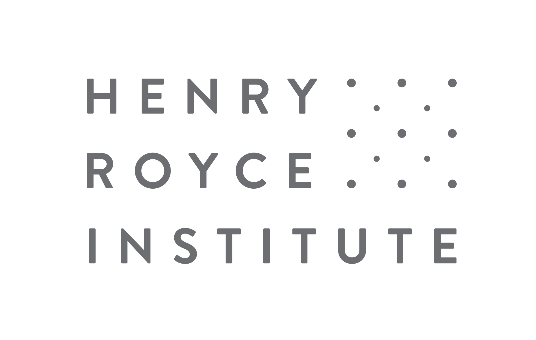 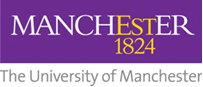 Subsidy Control Declaration[insert name of project]The EU State Aid regulations were replaced on 1 January 2021 with the UK’s international subsidy control commitment.  You are being offered a Subsidy under the Small Amounts of Financial Assistance Allowance. This allows recipients to receive up to 325,000 SDR (Special Drawing Rights), over a 3 fiscal year period.  In order to apply for this Subsidy you are required to confirm that you have not exceeded the 325,000 SDR limit by signing and returning the declaration below.I declare that:the amount of aid received by ………………………………...……………………………………[insert name of organisation] is less than 325,000 Special Drawing Rights over the last three fiscal year period; andany aid received under this project will not result in me exceeding the 325,000 Special Drawing Rights (SDR) of assistance over the last three fiscal year period; andthe details contained in this declaration are true and accurate and that the data can be used in accordance with the Data Protection statement; andthe programme of work is for the benefit of the applicant organisation only (if not please provide details below).------------------------------------------------------------------------------------------------------------------------------------------------------------------------------------------------------------------------------------------------------------------------------------------------------------------------------------------------------------------------------------------------------------------------------------------------------------------------------------Data ProtectionThe data contained in this Subsidy Control Record is a mandatory requirement to enable support to be provided by this funded project.  As well as being a record of the support provided, the data may be used to for reporting purposes and also for subsequent evaluation of the project (e.g. to contact beneficiaries to understand their views on how they have benefited from the project).  The data may be used by the project deliverer, BEIS, or DCLG’s appointed agent (e.g. an external consultant appointed to evaluate the project), for the purposes outlined above.Signature: ………………………………...…………………………………………………Name: ………………………………...…………………………………………………Position: ………………………………...…………………………………………………Date: ………………………………...…………………………………………………Name of Business:                                                                                     Name of Business:                                                                                     Tel no:Contact Person & Position:                                                                        Contact Person & Position:                                                                        Postcode:Address:   Address:   Email:New†     Micro        SME        Large  Sole proprietor    Partnership    Company   